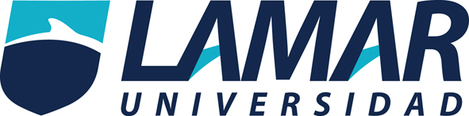 IRVING CRUZ GARCIA2-A08/03/2017DANIEL ROJASPROPIEDADES FISICAS Y QUIMICAS DE LA MATERIAPROPIEDADES FISICAS DE LA MATERIAPROPIEDAS QUIMICAS DE LA MATERIADEFINICION: Son medidas sin requerir algun conocimiento de la reactividad o comportamiento quimica de una sustancia.DEFINICION: Es cualquier propiedad en que la materia cambia de composicion.TEXTURA:Refiere a la sensación que produce al tacto el roce con una determinada materia y en el cual el sentido del tacto es el principal decodificador de la misma, ya que es el vehículo o encargado de producir la sensación que ostente la textura en cuestión: suavidad, dureza, rugosidad, entre otras.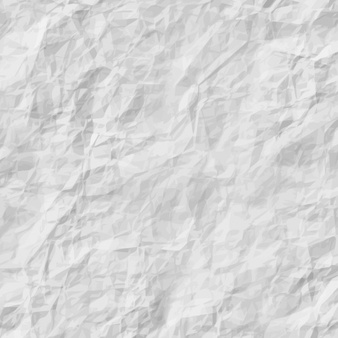 OXIDACION: Es el proceso en el cual un atomo o ion cede electrones.ELASTICIDAD:El término 'elasticidad' se utiliza para hacer referencia a aquella capacidad de la física que permite que algunos elementos cambien su forma de acuerdo a si están bajo estrés físico (es decir, estiramiento) o a si están en su posición de reposo. 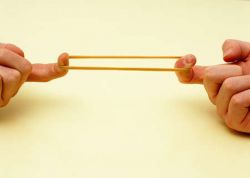 REDUCCION: Es todo proceso por el cual un atomo o un ion gana electrones.DUREZA:En términos generales, la palabra dureza refiere a la cualidad de duro que presenta una cosa, un objeto o una persona. Falta de blandura, de sensibilidad, aspereza y una severidad excesiva
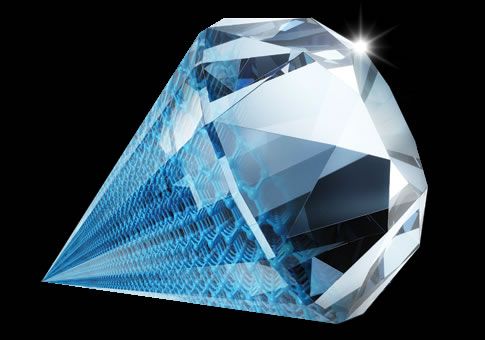 COMBUSTION: Es todo proceso de oxidacion rapida que se produce con desprendimiento de calor y en veces luz.DUCTIBILIDAD:La ductilidad es una propiedad muy frecuente de encontrar en algunos materiales tales como aleaciones metálicas o material asfáltico,

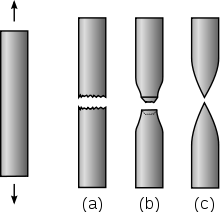 ESTERIFICACION: Es un proceso quimico que se da entre un acido graso y un alcohol.MALEABILIDAD: La maleabilidad es la propiedad que presentan algunos materiales de poder ser descompuestos en: láminas sin que el material en cuestión se rompa, o en su defecto, extendidos, sin que tampoco se dañen. 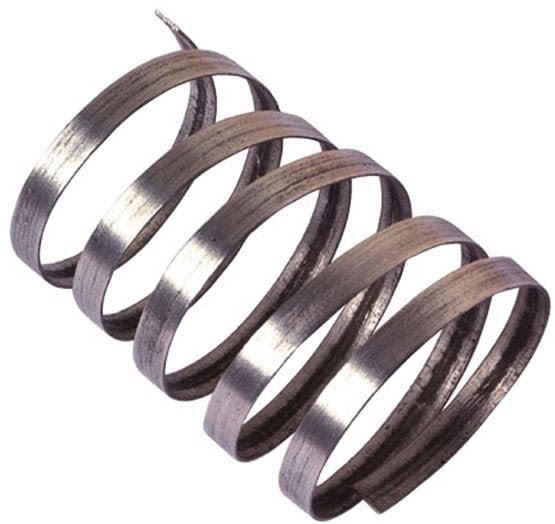 HIDROLISIS: Es un proceso quimico que involucra la roptura de una molecula o de un compuesto ionico pór accion de agua.CONDUCTIBILIDAD:conductividad es el nombre que designa a una propiedad física que está presente en algunos cuerpos, materiales o elementos y que hace que los mismos sean capaces de conducir a través de ellos a la electricidad o al calor. Es decir, aquellos materiales conductores de electricidad o de calor tienen la facilidad de dejar pasar libremente a través de ellos a la corriente eléctrica.

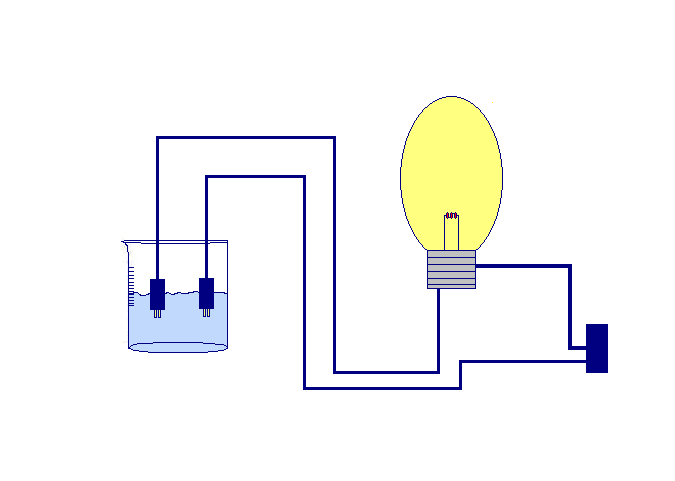 SAPONIFICACION: Es una hidrolisis de un triglicerino con una base fuerte atravez de la cual se obtiene jabon y se recupera el glicerol.